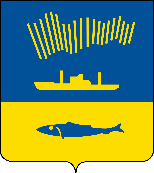 АДМИНИСТРАЦИЯ ГОРОДА МУРМАНСКАП О С Т А Н О В Л Е Н И Е                                                                                                         № В соответствии со статьей 78 Бюджетного кодекса Российской Федерации, постановлением Правительства Российской Федерации                  от 18.09.2020 № 1492 «Об общих требованиях к нормативным правовым актам, муниципальным правовым актам, регулирующим предоставление субсидий, в том числе грантов в форме субсидий, юридическим лицам, индивидуальным предпринимателям, а также физическим лицам - производителям товаров, работ, услуг, и о признании утратившими силу некоторых актов Правительства Российской Федерации и отдельных положений некоторых актов Правительства Российской Федерации», постановлением Правительства Российской Федерации от 05.04.2022 № 590 «О внесении изменений в общие требования к нормативным правовым актам, муниципальным правовым актам, регулирующим предоставление субсидий, в том числе грантов в форме субсидий, юридическим лицам, индивидуальным предпринимателям, а также физическим лицам - производителям товаров, работ, услуг и об особенностях предоставления указанных субсидий и субсидий из федерального бюджета бюджетам субъектов Российской Федерации в 2022 году», в целях реализации мероприятий муниципальной программы города Мурманска «Жилищно-коммунальное хозяйство» на 2018 - 2024 годы, утвержденной постановлением  администрации  города  Мурманска  от 13.11.2017  № 3605,  п о с т а н о в л я ю: 1. Внести в порядок возмещения юридическим лицам, индивидуальным предпринимателям затрат, связанных с оказанием мер социальной поддержки жителям или защитникам блокадного Ленинграда по оплате жилья и коммунальных услуг, утвержденный постановлением администрации города Мурманска от 13.11.2017 № 3614 (в ред. постановлений от 06.02.2018 № 271, от 25.04.2019 № 1539, от 26.06.2020 № 1470, от 02.04.2021 № 859,                     от 30.07.2021 № 1986, от 17.12.2021 № 3268) (далее – Порядок), следующие изменения:1.1. Абзац 2 пункта 1.1 раздела 1 после слов «предоставления Субсидии» дополнить словами «, а также результаты ее предоставления.».1.2. Абзац 5 пункта 1.1 раздела 1 изложить в новой редакции:« - положения об осуществлении в отношении получателей Субсидии проверок главным распорядителем бюджетных средств, предоставляющим Субсидию, соблюдения ими порядка и условий предоставления Субсидии, в том числе в части достижения результатов ее предоставления, и органами муниципального финансового контроля муниципального образования город Мурманск (далее - органы муниципального финансового контроля) в соответствии со статьями 268.1 и 269.2 Бюджетного кодекса Российской Федерации.».1.3. В наименовании раздела 4 слово «, целей» исключить.1.4. Раздел 4 изложить в новой редакции:«4.1. Получатель субсидии несет ответственность за полноту и достоверность предоставляемых документов, достижение результата предоставления Субсидии в соответствии с заключенным Соглашением.4.2. Комитет осуществляет проверку соблюдения Получателем субсидии условий и порядка предоставления Субсидии, в том числе в части достижения результата ее предоставления.4.3. Орган внешнего муниципального финансового контроля осуществляет проверку соблюдения Получателем субсидии порядка и условий предоставления Субсидии в соответствии с полномочиями, определенными статьей 268.1 Бюджетного кодекса Российской Федерации.4.4. Орган внутреннего муниципального финансового контроля осуществляет проверку соблюдения Получателем субсидии порядка и условий предоставления Субсидии в соответствии с полномочиями, определенными статьей 269.2 Бюджетного кодекса Российской Федерации.4.5. Согласие Получателя Субсидии на осуществление проверок, предусмотренных пунктами 4.2 - 4.4 настоящего Порядка, включается в Соглашение.4.6. В случае установления Комитетом по результатам проверки или получения от органов муниципального финансового контроля информации о факте(ах) нарушения Получателем субсидии условий и порядка предоставления Субсидии, предусмотренных настоящим Порядком, в том числе указания в документах, представленных Получателем субсидии в соответствии с Соглашением, недостоверных сведений, Комитет в течение 3 (трех) рабочих дней после завершения проверки (получения информации) направляет Получателю субсидии письменное требование о возврате денежных средств (далее - Требование) в размере, указанном в Требовании.Возврат средств Субсидии производится Получателем субсидии в течение 20 (двадцати) рабочих дней со дня получения Требования по реквизитам и коду бюджетной классификации Российской Федерации, указанным в Требовании.4.7. В случае если получатель Субсидии не произвел возврат средств Субсидии в сроки, установленные пунктом 4.6 настоящего Порядка, Субсидия взыскивается в доход бюджета муниципального образования город Мурманск в судебном порядке в соответствии с действующим законодательством Российской Федерации.4.8. В случае недостижения значения результата предоставления Субсидии, предусмотренного пунктом 2.18 настоящего Порядка, размер Субсидии подлежит корректировке в зависимости от количества Носителей льгот и размера предоставляемых им мер социальной поддержки.4.9. Главный распорядитель и управление финансов администрации города Мурманска осуществляют проведение мониторинга достижения результатов предоставления Субсидии исходя из достижения значений результатов предоставления Субсидии, определенных Соглашением, и событий, отражающих факт завершения соответствующего мероприятия по получению результата предоставления Субсидии (контрольная точка), в порядке, установленном Министерством финансов Российской Федерации, и по формам, утвержденным управлением финансов администрации города Мурманска.».2. Действие подпункта 2.3.1 пункта 2.3 и подпункта 2.4.3 пункта 2.4 раздела 2 Порядка приостановить до 01.01.2023 г.3. Отделу информационно-технического обеспечения и защиты информации администрации города Мурманска (Кузьмин А.Н.) разместить настоящее постановление на официальном сайте администрации города Мурманска в сети Интернет.4. Редакции газеты «Вечерний Мурманск» (Хабаров В.А.) опубликовать настоящее постановление.5. Настоящее постановление вступает в силу со дня официального опубликования. Пункт 4.9 раздела 4 Порядка в редакции настоящего постановления вступает в силу в соответствии с пунктом 4 постановления администрации города Мурманска от 17.12.2021 № 3268 «О внесении изменений в порядок возмещения юридическим лицам, индивидуальным предпринимателям затрат, связанных с оказанием мер социальной поддержки жителям или защитникам блокадного Ленинграда по оплате жилья и коммунальных услуг, утвержденный постановлением администрации города Мурманска от 13.11.2017 № 3614 (в ред. постановлений от 06.02.2018 № 271, от 25.04.2019 № 1539, от 26.06.2020 № 1470, от 02.04.2021 № 859, от 30.07.2021 № 1986)».6. Контроль за выполнением настоящего постановления возложить на первого заместителя главы администрации города Мурманска Доцник В.А.Глава администрации города Мурманска                                                                       Ю.В. Сердечкин                                        